Karta Pracy: 28.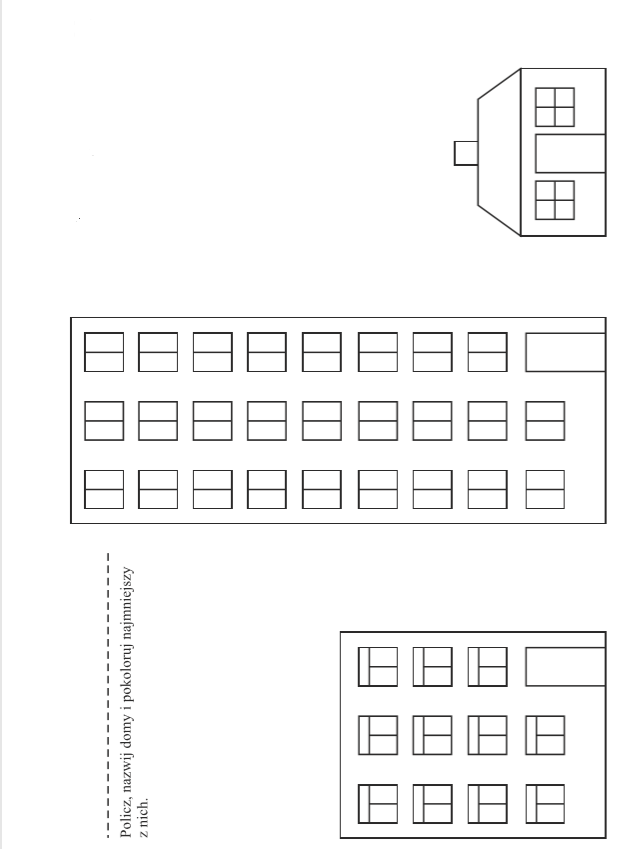 